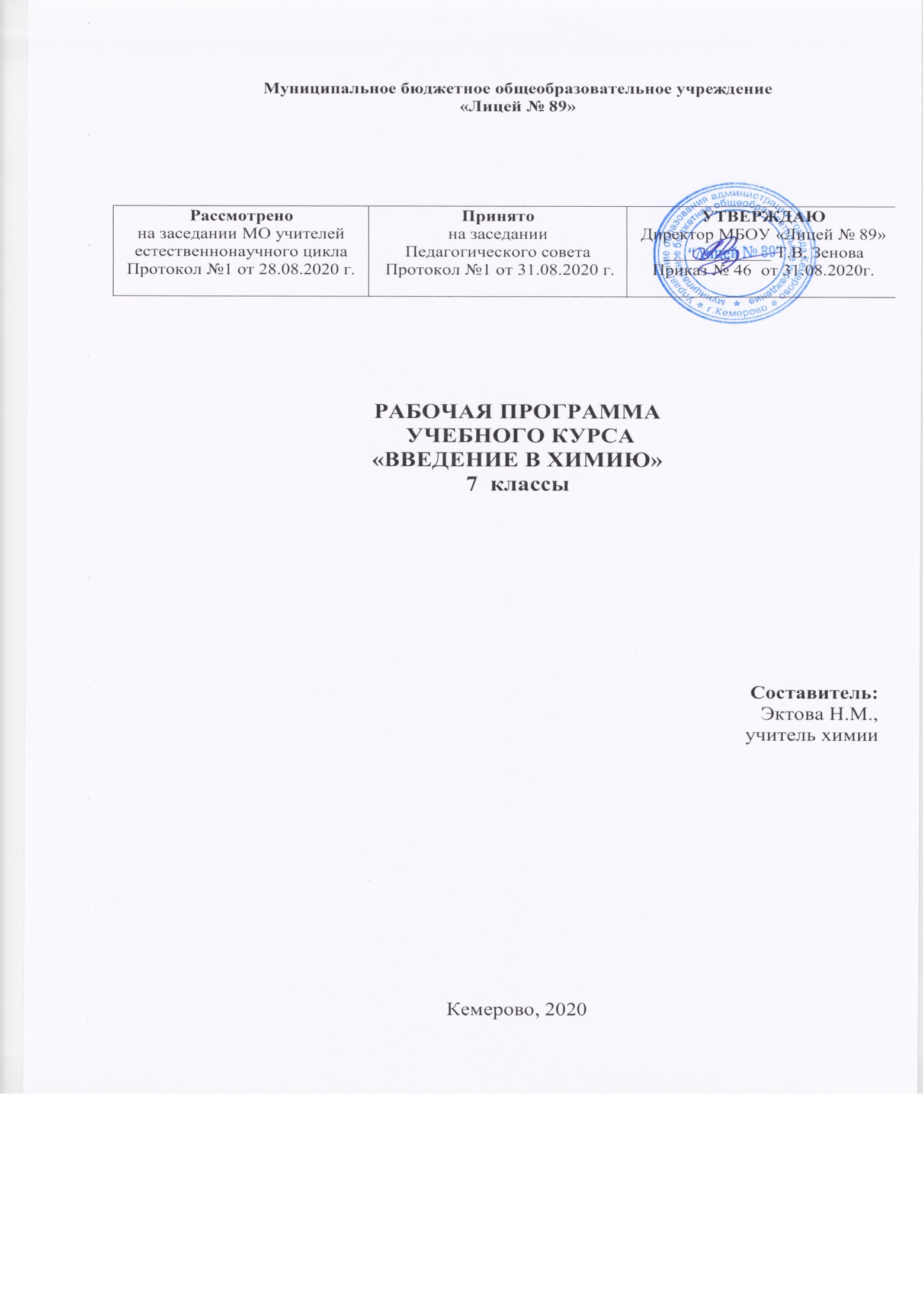 Планируемые результаты освоения учебного курса«Введению в химию»Рабочая программа учебного курса «Введению в химию» для обучающихся 7 класса  разработана  на основе требований к результатам освоения основной образовательной программы основного общего образования  с учетом направлений программ, включенных в структуру основной образовательной программы, и обеспечивает достижение планируемых результатов освоения основной образовательной программы основного общего образования Рабочая программа учебного курса «Введению в химию»  имеет цель: создание базового комплекса опорных знаний по химии, выраженных в форме, соответствующей возрасту учащихся.В ходе ее достижения решаются следующие задачи:создать условия для развития мышления учащихся:формирования у учащихся  умений самостоятельно приобретать и применять знания, наблюдать и объяснять химические явления:способствовать овладению школьниками знаниями об  экспериментальных фактах, понятиях, законах, теориях и методах химической науки;формировать познавательный интерес к химии.Рабочая программа курса ориентирована на достижение - личностных результатов:   формирование чувства гордости за российскую химическую науку;воспитание ответственного отношения к природе, осознания необходимости защиты окружающей среды, стремления к здоровому образу жизни;понимание особенности жизни и труда в условиях информатизации общества;подготовка к осознанному выбору индивидуальной образовательной и профессиональной траектории;умение управлять своей познавательной деятельностью;умение оценивать ситуацию и оперативно принимать решения, находить адекватные способы поведения и взаимодействия с партнерами во время учебы и игровой деятельности;формирование познавательной и информационной культуры, навыков самостоятельной работы с учебными пособиями, книгами, доступными современными информационными ресурсами и программами;развитие готовности к решению творческих задач, способности оценивать проблемные ситуации и оперативно принимать ответственные решения в различных продуктивных видах деятельности (учебной, поисково-исследовательской, клубной, проектной, кружковой и др.);формирование химико-экологической культуры, являющейся составной частью экологической и общей культуры, и научного мировоззрения.- метапредметных  результатов:  овладение навыками самостоятельного приобретения новых знаний, организации учебной деятельности, поиска средств её осуществления;умение планировать, контролировать и оценивать учебные действия в соответствии с поставленной задачей и условиями её реализации;понимание проблемы, умение ставить вопросы, выдвигать гипотезу, давать определения понятиям, классифицировать, структурировать материал, проводить эксперименты, аргументировать собственную позицию, формулировать выводы и заключения;умения извлекать информацию из различных источников, включая средства массовой информации, компакт-диски учебного назначения, ресурсов Интернет; умение свободно пользоваться словарями различных типов, справочной литературой, соблюдать нормы информационной избирательности, этики;умение на практике пользоваться основными логическими приемами, методами наблюдения, моделирования, объяснения, решения проблем, прогнозирования;умение воспринимать, систематизировать и предъявлять информацию в словесной, образной, символической формах; анализировать и перерабатывать полученную информацию в соответствии с поставленными задачами;умение переводить информацию из одной знаковой системы в другую, выбирать знаковые системы адекватно познавательной коммуникативной ситуации;умение свободной, правильно излагать свои мысли в устной и письменной форме; адекватно выражать своё отношение к фактам и явлениям окружающей действительности, к прочитанному, услышанному, увиденному;умение объяснять явления и процессы социально-филосовских позиций, рассматривать их комплексно в контексте сложившихся реалий и возможных перспектив;способность организовать свою жизнь в соответствии с общественно значимыми представлениями о здоровом образе жизни, правах и обязанностях гражданина, ценностях бытия и культуры, принципах социального взаимодействия;умение применять индуктивные и дедуктивные способы рассуждения, видеть различные способы решения задач;выполнение познавательных и практических заданий, в том числе с использованием проектной деятельности, на уроках и в доступной социальной практике;способность оценивать с позиций социальных норм собственные поступки и поступки других людей; умение слушать собеседника, понимать его точку зрения, признавать право другого человека на иное мнение;умение взаимодействовать с людьми, работать в коллективах с выполнением различных социальных ролей;умение оценивать свою познавательно-трудовую деятельность с точки зрения нравственных, правовых норм, эстетических ценностей по принятым в обществе и коллективе требованиям и принципам;овладение сведениями о сущности способностях объектов, процессов и явлений действительности в соответствие с содержанием учебного предмета «Химия»;понимание значимости различных видов профессиональной и общественной деятельности.- предметных результатов:  понимать значение научных знаний для адаптации человека в современном динамически изменяющемся и развивающемся мире, возможность разумного использования достижений науки и современных технологий для дальнейшего развития человеческого общества;давать определения научных понятий: химический элемент, атом,  молекула,  вещество, простое и сложное вещество, химическая формула, относительная атомная масса, относительная молекулярная масса, валентность, оксиды, кислоты, основания, соли, индикатор, периодический закон, периодическая таблица,  химическая реакция, химическое уравнение;описывать демонстрационные и самостоятельно проведенные химические эксперименты;проводить химический эксперимент, обращаться с веществами, используемыми в экспериментальном познании химии и в повседневной жизни в соответствии с правилами техники безопасности;описывать и различать изученные классы неорганических соединений, простые и сложные вещества, химические реакции;классифицировать изученные объекты и явления;овладевать предметными и межпредметными понятиями, отражающими существенные связи и отношения между объектами и процессами;делать выводы и умозаключения из наблюдений, изученных химических закономерностей, прогнозировать свойства неизученных веществ по аналогии со свойствами изученных;структурировать изученный материал и химическую информацию, полученную из других источников;моделировать строение простых молекул;анализировать и оценивать последствия для окружающей среды бытовой и производственной деятельности человека, связанной с переработкой веществ;оказывать первую помощь при отравлениях, ожогах и других травмах, связанных с веществами и лабораторным оборудованием.В результате освоения программного материала обучающийся научится:описывать свойства твердых, жидких, газообразных веществ, выделяя их существенные признаки;характеризовать вещества по составу, строению и свойствам, устанавливать причинно-следственные связи между данными характеристиками вещества;раскрывать смысл основных химических понятий, используя знаковую систему химии;изображать состав простейших веществ с помощью химических формул и сущность химических реакций с помощью химических уравнений;сравнивать по составу оксиды, основания, соли, кислоты;классифицировать оксиды и основания по свойствам, кислоты и соли по составу;давать сравнительную характеристику химических элементов и важнейших соединений естественных семейств щелочных металлов и галогенов;пользоваться лабораторным оборудованием и химической посудой;проводить несложные химические опыты и наблюдения за изменением свойств в процессе их превращений;соблюдать правила техники безопасности при проведении наблюдений и опытов;различать экспериментально кислоты и щелочи, пользуясь индикаторами; осознавать необходимость мер безопасности при обращении с кислотами и щелочами.описывать и характеризовать табличную форму ПСХЭ;изображать электронно-ионные формулы веществ, образованные химическими связями разного вида;выявлять зависимость свойств веществ от строения их кристаллических решеток: ионных, атомных, молекулярных, металлических;описывать основные этапы открытия Д.И. Менделеевым ПЗ и ПСХЭ, жизнь и многообразную научную деятельность ученого;осознавать научные открытия как результат длительных наблюдений, опытов, научной полемики, преодоления трудностей и сомнений.объяснять суть химических процессов и их принципиальное отличие от физических;составлять уравнения электролитической диссоциации кислот, щелочей и солей; полные и сокращенные ионные уравнения реакций обмена; уравнения окислительно-восстановительных реакций;прогнозировать продукты химических реакций по формулам / названиям исходных веществ; определять исходные вещества по формулам /названиям продукта реакции;составлять уравнения реакций, соответствующих последовательности «цепочке» превращений неорганических веществ различных классов;готовить растворы с определенной массовой долей растворенного вещества;проводить качественные реакции, подтверждающие наличие в водных растворах веществ отдельных катионов и анионов.определять принадлежность неорганических веществ к одному из изученных классов \ групп: металлы и неметаллы, оксиды, основания, соли, кислоты;составлять формулы неорганических соединений по валентностям и степеням окисления элементов, а также зарядам ионов, указанным в таблице растворимости кислот, оснований и солей; определять вещество окислитель и вещество восстановитель в окислительно-восстановительных реакциях;составлять окислительно-восстановительный баланс (для изученных реакций) по предложенным схемам реакций;проводить лабораторные опыты, подтверждающие химические свойства основных классов неорганических соединений.Содержание учебного курсаУчебный план на изучении химии в 7 классе отводит 1 час в неделю: итого 35 часов в год.Мир химии. Представления об атомах, молекулах, веществах (18 часов)Химия - наука древняя и молодая. Историческая справка о возникновении и развитии химии. Примеры веществ и процессов, известных с глубокой древности. Вклад алхимии в создание фундамента химической науки. Современное понимание предмета химии. Химия и прогресс.Тела и вещества. Описание веществ. Физические и химические явления. Атомы, молекулы, химические элементы. Знаки химических элементов. Сведения из истории открытия элементов. Формы существования химических элементов: простые и сложные вещества. Металлы и неметаллы. Химические формулы.Сведения о молекулярном и немолекулярном строении веществ. Зависимость свойств веществ от строения. Атомно - молекулярное учение.Относительные атомные и молекулярные массы. Массовые доли элементов в соединениях.Знакомство с периодической системой химических элементов Д.И. Менделеева. Атомный номер и относительная атомная масса элемента. Период. Группа. Характеристика положения химического элемента в периодической системе.Валентность. Определение валентности по формуле и составление формул бинарных соединений по валентности.Практические занятия: 1. Лабораторное оборудование и приемы работы с ним. Правила техники безопасности при работе в химической лаборатории.  2. Изучение свойств веществ. 3. Физические и химические явления.Химия - наука о превращениях (6 часов)Химические реакции. Сущность химических реакций в свете атомно-молекулярного учения. Условия и признаки протекания химических реакций.Химические уравнения. Составление уравнений химических реакции. Закон сохранения массы.Типы химических реакций: разложение, соединение, замещение, обмен.Практические занятия: 1. Типы химических реакций.Химические вещества в природе (8 часов)Воздух - смесь газов. Экологические проблемы, связанные с загрязнением воздуха. Кислотные дожди. Применение воздуха и газов, входящих в его состав.Кислород в природе. История открытия кислорода. Физические свойства кислорода. Процессы горения и медленного окисления. Процессы окисления в живой природе. Дыхание.  Круговорот кислорода в природе.Вода. Физические свойства воды и ее особенности. Агрегатные состояния воды.  Роль воды в природе. Проблемы чистой воды.Вода - растворитель. Процесс растворения в воде твердых, жидких и газообразных веществ. Растворы. Значение растворов в жизни человека. Массовая доля растворенного вещества.Классификация сложных веществ. Оксиды, состав, названия, нахождение и природе. Основания, состав, названия.Гидроксогруппа. Классификация кислот. Состав и названия. Нахождения в природе и их значение. Индикаторы  природного  и синтетического происхождения. Распознавание кислот и щелочей с помощью индикаторов. Состав и названия солей.Практические занятия:	1. Изучение	растворимости  различных веществ.  2. Распознавание кислот и щелочей с помощью индикаторов.Химия и жизнь (2 часа)Химические предприятия Кузбасса и их продукция. Характеристика основных химических профессий.Вещества в пище. Белки, жиры, углеводы. Химические вещества на кухне: соль, сода, уксусная и лимонная кислоты.Лекарственные вещества. Витамины. Вещества в аптечке. Меры безопасности.Химия в быту. Моющие средства. Органические растворители, аэрозоли. Техника безопасности в быту.Полимеры. Пластмасса, каучук, резина. Синтетические волокна.Источники загрязнения окружающей среды.3. Тематическое планирование курса № п/пНаименование разделовВсего часовКоличество часовКоличество часов№ п/пНаименование разделовВсего часовтеорияпрактика1Мир химии.  Представления об атомах, молекулах, веществах181532Химия - наука о превращениях6513Химические вещества в природе8714Химия и жизнь22-                                      Итого:34 29 5 